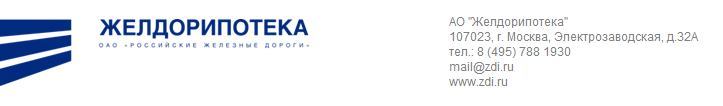 ДОКУМЕНТАЦИЯОткрытого аукциона в электронной форме № ГО-141/ОАЭ – АО «Желдорипотека»/2021/Дна право заключения договора купли-продажи недвижимого имущества – земельный участок общей площадью 2374+/-17.06 кв.м., расположенный по адресу: Новосибирская область, город Новосибирск, Железнодорожный район, улица Дмитрия Шамшурина.Москва 2021 г.УТВЕРЖДАЮПредседатель Конкурсной комиссии АО «Желдорипотека»«23» апреля 2021 г. Предмет АукционаОбщие сведения об организации и участии в Аукционе Требования к Претендентам на участие в АукционеОбеспечение Заявки (Обеспечительный платёж)Заявка и иные документы для участия в АукционеИзменения аукционных Заявок и их отзывРассмотрение ЗаявокПорядок проведения АукционаПорядок заключения договора с победителем АукционаПриложенияПредмет аукциона1.1. Акционерное общество «Желдорипотека» (далее – Заказчик), проводит открытый аукцион в электронной форме №ГО-141/ОАЭ – АО «Желдорипотека»/2021/Д на право заключения договора купли-продажи недвижимого имущества – земельный участок общей площадью 2374+/-17.06 кв.м., расположенный по адресу: Новосибирская область, город Новосибирск, Железнодорожный район, улица Дмитрия Шамшурина (далее – Аукцион)1.2. Аукцион является открытым по составу участников и открытым по форме подачи предложения о цене.1.3. Победителем Аукциона признается лицо, предложившее наиболее высокую цену.Общие сведения об организации и участии в Аукционе2.1. Общие сведения об АукционеИсчисление времени: календарные даты и время календарных дней, указанные в настоящей аукционной документации, соответствуют 2-й часовой зоне (МСК, московское время, UTC(SU)+3).2.1.1. Проведение Аукциона осуществляется с 10:00 до 12:00 московского времени «28» мая 2021 г. в электронной форме с использованием электронной торговой площадки «ALFALOT.RU» (на странице данного Аукциона на сайте https://www.alfalot.ru) (далее – электронная торгово-закупочная площадка, ЭТЗП, а также сайт ЭТЗП), в электронной форме в личном кабинете участника электронных процедур.2.1.2. Организатором Аукциона является АО «Желдорипотека». Представитель, участвующий в организации проведения Аукциона – Богаткин Дмитрий Александрович, тел. 8 (495) 788-19-30 (доб. 257), dmitriy.bogatkin@zdi.ru.  2.1.3. Дата начала подачи заявок для участия в Аукционе (далее – Заявка): «23» апреля 2021 г. Время начала приема Заявок: с момента размещения извещения о проведении Аукциона и настоящей аукционной документации (далее – Аукционная документация) на интернет - ресурсах, указанных в пункте 2.1.11. Аукционной документации.2.1.4. Дата и время окончания срока подачи Заявок: 09 часов 00 минут московского времени «24 » мая  2021 г.2.1.5. По окончании срока подачи Заявок для участия в Аукционе                              представленные Заявки вскрываются на ЭТЗП, электронные части Заявок становятся доступны Организатору/Заказчику.2.1.6. Рассмотрение Заявок осуществляется в 14 часов 00 минут московского времени «27» мая 2021 г. по адресу: 107023, г. Москва, ул. Электрозаводская, 32А.2.1.7. Лицо, желающее принять участие в Аукционе, является Претендентом на участие в Аукционе (далее – Претендент).2.1.8. Для принятия участия в Аукционе Претенденту необходимо внести обеспечение заявки (далее - Обеспечительный платеж), в соответствии с разделом 4 Аукционной документации.Обеспечительный платеж устанавливается в размере 20% от Начальной (минимальной) цены Аукциона – 5 850 485 (Пять миллионов восемьсот пятьдесят тысяч четыреста восемьдесят пять) рублей 60 копеек, НДС не облагается. 2.1.9. Для участия в Аукционе, проводимом в электронной форме на ЭТЗП, Претендент должен:- получить сертификаты электронной подписи для своих уполномоченных представителей для участия в проводимых на ЭТЗП электронных процедурах (в случае ее необходимости);- зарегистрироваться на ЭТЗП.Информация о порядке регистрации на ЭТЗП, порядке получения сертификата ключа проверки электронной подписи, ключа электронной подписи, порядке внесения Обеспечительного платежа при помощи программных средств ЭТЗП и иные документы, определяющие правила и порядок действий Организатора/Претендента/Участника при проведении аукциона в электронной форме размещены на сайте https://www.alfalot.ru. 2.1.10. Все действия, выполненные на ЭТЗП лицом, указавшим правильные имя и пароль лица, зарегистрированного на ЭТЗП, по которым ЭТЗП его идентифицирует, считаются произведенными от имени того лица, которому (или представителю которого) были предоставлены эти имя и пароль. За свои действия или действия своего представителя, а также документы, подписанные электронной подписью, ответственность перед Организатором несет лицо, зарегистрированное на ЭТЗП.Лица, зарегистрированные на ЭТЗП, несут ответственность за сохранность закрытой части ключа электронной подписи и правильность эксплуатации системы криптографической защиты информации.Организатор/Заказчик не несут ответственности перед владельцами сертификата ключа проверки электронной подписи и лицами, использующими эти сертификаты для проверки подписи и шифрования сообщений, а также перед третьими лицами за любые убытки, потери, иной ущерб, связанный с использованием сертификата, независимо от суммы заключенных с использованием сертификата сделок и совершения ими иных действий.Все действия, осуществляемые зарегистрированным лицом на ЭТЗП, а также время их совершения фиксируются автоматически.Все действия в рамках проведения Аукциона, в том числе направление запросов на разъяснение аукционной документации, получение ответов на такие запросы, направление запросов участнику о разъяснении отдельных положений его аукционной заявки, направление ответов на такие запросы, формирование и подача заявки на участие в аукционе, ее отзыв, подача предложений о цене договора, осуществляются зарегистрированными на ЭТЗП Претендентами/Участниками через личный кабинет участника электронных процедур на ЭТЗП на сайте https://www.alfalot.ru. Информация о ходе Аукциона, предложениях участников о цене договора, в том числе последнем и предпоследнем предложениях, отображается на странице аукциона на сайте https://www.alfalot.ru. 2.1.11. Аукционная документация и иная информация об Аукционе размещаются на сайтах https://www.alfalot.ru, http://zdi.ru/, (в разделе «Конкурсы»).2.2. Получение дополнительной информации.2.2.1. Получить подробную информацию о предмете торгов можно позвонив Заказчику по телефону: 8 (495) 788-19-30 (доб. 125) (ответственное лицо – Воронков Константин Владимирович, адрес электронной почты: voronkov@zdi.ru), либо направив запрос в электронной форме через личный кабинет участника электронных процедур на ЭТЗП на сайте www.alfalot.ru.2.3. Разъяснение Аукционной документации.2.3.1. Претендент вправе направить Организатору запрос о разъяснении положений настоящей документации через личный кабинет участника электронных процедур на ЭТЗП с использованием соответствующего функционала в соответствии с Руководством пользователя, размещенного на сайте https://www.alfalot.ru. Запрос может быть направлен с момента размещения в соответствии с пунктом 2.1.3. Аукционной документации, извещения о проведении Аукциона и не позднее, чем за 7 (семь) календарных дней до окончания срока подачи Заявок на участие в Аукционе.2.3.2. Разъяснения предоставляются в течение 5 (пяти) рабочих дней со дня поступления запроса, но не позднее дня, предшествующего дню окончания срока подачи заявок, без указания информации о лице, от которого поступил запрос. Организатор вправе разместить разъяснения на интернет – ресурсах, указанных в пункте 2.1.11 Аукционной документации.  2.3.3. Организатор/Заказчик вправе не отвечать на запросы о разъяснении положений Аукционной документации, поступившие позднее срока, установленного пунктом 2.1.4 Аукционной документации.2.4. Внесение изменений и дополнений в Аукционную документацию, прекращение Аукциона.2.4.1. В любое время, но не позднее, чем за 1 (один) рабочий день до дня окончания срока подачи Заявок, в том числе, по запросу лица, зарегистрированного на ЭТЗП, могут быть внесены дополнения и изменения в извещение о проведении Аукциона и Аукционную документацию (в том числе, изменить дату и время проведения Аукциона, и дату окончания подачи Заявок и т.п.).Дополнения и изменения в извещение о проведении Аукциона и в Аукционную документацию размещаются на сайтах, указанных в пункте 2.1.11 Аукционной документации.2.4.2. Организатор/Заказчик не берут на себя обязательство по уведомлению Претендентов о дополнениях, изменениях, разъяснениях в Аукционную документацию, а также по уведомлению Претендентов /Участников об итогах Аукциона и не несут ответственности в случаях, когда Претендент/Участник не осведомлены о внесенных изменениях, дополнениях, разъяснениях, а также уведомлениях при условии их надлежащего размещения в соответствии с пунктом 2.1.11. Аукционной документации.2.4.3. Организатор/Заказчик вправе отказаться от проведения Аукциона в любой момент до проведения аукциона, не неся при этом никакой ответственности перед любыми физическими и юридическими лицами, которым такое действие может принести убытки.Требования к Претендентам на участие в Аукционе3.1. Для принятия участия в Аукционе Претендент должен быть юридическим лицом с любой организационно-правовой формой, формой собственности и местом нахождения, физическим лицом, в том числе индивидуальным предпринимателем, или субъектом гражданского права, указанным в пункте 1 статьи 124 Гражданского кодекса Российской Федерации и аккредитованным на ЭТЗП в качестве заявителя, в соответствии с пунктом 2.1.9. Аукционной документации.3.2. Претендент должен соответствовать следующим требованиям:а) не находиться в процессе ликвидации;б) в отношении Претендента не открыто конкурсное производство;в) на имущество Претендента не наложен арест, экономическая деятельность не приостановлена;г) у руководителей, членов коллегиального органа и главного бухгалтера отсутствуют непогашенные судимости за преступления в сфере экономики, в отношении указанных лиц не применялись наказания в виде лишения права занимать определенные должности или заниматься определенной деятельностью, которые связаны с участием в торгах, и административные наказания в виде дисквалификации; д) не быть признанным несостоятельным (банкротом);3.3. Участниками Аукциона признаются Претенденты, соответствующие предъявляемым требованиям, а также представившие надлежащим образом оформленные документы, предусмотренные пунктом 5.2. Аукционной документации.3.4. Заявка рассматривается как обязательство Претендента. Заказчик вправе требовать от победителя Аукциона заключения договора на условиях, предусмотренных Аукционной документацией.3.5. Конфиденциальная информация, ставшая известной сторонам при проведении Аукциона не может быть передана третьим лицам за исключением случаев, предусмотренных законодательством РФ.Обеспечение Заявки (Обеспечительный платеж)4.1. Для принятия участия в Аукционе Претенденту необходимо не позднее даты и времени окончания приема Заявок, внести (перечислить) Обеспечительный платеж по следующим реквизитам:Графа "Назначение платежа" в платежном документе, указанном в пп. (14) п. 5.2. Аукционной документации, в обязательном порядке должна содержать: обеспечение заявки для участия в аукционе № ГО-141/ОАЭ - АО «Желдорипотека»/2021/Д, ОКПО ________. Адрес: индекс ______, г. ________, ул. _____________, д. __, стр. __. НДС не облагается.4.2. Обеспечительный платеж возвращается в случаях и в сроки, которые установлены пунктами 4.2.1. – 4.2.6. настоящего раздела путем перечисления суммы внесенного обеспечительного платежа на указанный в Приложении 1 счет Претендента. Участник обязан незамедлительно письменно информировать Заказчика об изменении своих банковских реквизитов. Заказчик не отвечает за нарушение сроков возврата обеспечительного платежа в случае, если Претендент своевременно не информировал Организатора/Заказчика об изменении своих банковских реквизитов.  В случае изменения банковских реквизитов срок, указанный в пунктах 4.2.1 – 4.2.5 Аукционной документации, исчисляется с момента получения письменного уведомления об изменении банковских реквизитов.4.2.1. В случае если Претендент не будет допущен к участию в Аукционе, Заказчик обязуется возвратить сумму внесенного Претендентом обеспечительного платежа в течение 15 (Пятнадцати) банковских дней с даты подписания протокола рассмотрения заявок о допуске Претендентов к участию в Аукционе.4.2.2. В случае если Участник участвовал в Аукционе, но не выиграл, Заказчик обязуется возвратить сумму внесенного Претендентом обеспечительного платежа в течение 15 (Пятнадцати) банковских дней с даты подписания протокола проведения Аукциона.4.2.3. В случае отзыва Претендентом заявки на участие в торгах до истечения срока подачи предложений Заказчик обязуется возвратить сумму внесенного Претендентом обеспечительного платежа в течение 15 (Пятнадцати) банковских дней со дня поступления от Претендента уведомления об отзыве заявки (Приложение № 6 к Аукционной документации). 4.2.4. В случае признания торгов несостоявшимся Организатор обязуется возвратить сумму внесенного Претендентом обеспечительного платежа в течение 15 (Пятнадцати) банковских дней с даты подписания протокола проведения Аукциона о признании его несостоявшемся, за исключением случая, когда Претендент признан единственным участником, с которым планируется заключить договор.  4.2.5. В случае отмены/прекращения Аукциона Заказчик возвращает сумму внесенного Претендентом обеспечительного платежа в течение 15 (Пятнадцати) рабочих дней с даты подписания протокола об отмене/прекращении Аукциона.4.2.6. Внесенный обеспечительный платеж не возвращается в случае, если Претендент, признанный победителем Аукциона (участник Аукциона, с которым заключается договор):- уклоняется от заключения по результатам Аукциона договора в срок, установленный п. 9 Аукционной документации;- уклоняется от исполнения условий заключенного по результатам Аукциона договора, в том числе касающихся внесения оплаты в установленный договором срок.Внесенный победителем Аукциона (участником Аукциона, с которым заключается договор) обеспечительный платеж засчитывается в качестве оплаты по Договору, заключенному по результатам Аукциона, при условии, внесения оплаты в установленный Договором срок.Заявка и иные документы для участия в Аукционе5.1. После внесения (перечисления) Претендентом Обеспечительного платежа согласно п. 4.1 Аукционной документации, для участия в Аукционе Претендент (уполномоченное им лицо) из личного кабинета на ЭТЗП создает Заявку и отправляет Организатору. 5.2. Заявка содержит следующие документы и материалы, в том числе для подтверждения соответствия требованиям указанным в п.3.2. Аукционной документации (или аналогичные документы, выдаваемые в соответствии с законодательством Российской Федерации для субъектов гражданского права, указанных в пункте 1 статьи 124 Гражданского кодекса Российской Федерации, а в случае участия иностранного лица аналогичные документы, выдаваемые в соответствии с законодательством государства, в котором зарегистрировано и осуществляет деятельность такое лицо):1) заявку на участие в Аукционе по форме, предусмотренной Аукционной документацией (приложение № 1 к Аукционной документации);2) зарегистрированные в установленном порядке учредительные документы (представляются в последней редакции, учитывающей все изменения и дополнения в учредительных документах) – для юридического лица, копия паспорта (представляются копии всех страниц паспорта, заверенные лицом, которому он выдан) – для физического лица (включая индивидуальных предпринимателей);3) свидетельство о внесении записи в Единый государственный реестр юридических лиц о юридическом лице или ЕГР индивидуальных предпринимателей, зарегистрированном до 1 июля 2002 года (для юридических лиц и индивидуальных предпринимателей);4) свидетельство о государственной регистрации (для юридических лиц и индивидуальных предпринимателей);5) свидетельство о постановке на учет в налоговом органе (для юридических лиц и индивидуальных предпринимателей); 6) гарантийное письмо претендента, подписанное уполномоченным лицом, подтверждающее отсутствие у претендента задолженности по уплате (перечислению) обязательных платежей в государственные внебюджетные фонды по форме приложения № 5 к настоящей документации (представляет каждое юридическое и/или физическое лицо, выступающее на стороне Претендента), а также подтверждающее отсутствие задолженности перед                  АО «Желдорипотека»;7) годовую бухгалтерскую (финансовую) отчетность, а именно: бухгалтерский баланс и отчет о финансовых результатах за последний завершенный отчетный период (финансовый год), по результатам которого указанная отчетность представлялась в ИФНС, за исключением случаев, когда представление указанной отчетности не является обязательным в соответствии с действующим законодательством;8) документ, подтверждающий одобрение крупной сделки уполномоченным органом управления юридического лица в случае подачи заявки на участие в аукционе с начальной ценой продажи составляющей 25 и более процентов балансовой стоимости активов по данным бухгалтерской отчетности на последнюю отчетную дату (в соответствии с ФЗ от 26.12.1995г. № 208-ФЗ «Об акционерных обществах», и ФЗ от 08.02.1998г. № 14-ФЗ «Об обществах с ограниченной ответственностью») (для юридических лиц);9) гарантийное письмо претендента об отсутствии у руководителей, членов коллегиального органа и главного бухгалтера непогашенной судимости за преступления в сфере экономики, а также, что в отношении указанных лиц не применялись наказания в виде лишения права занимать определенные должности или заниматься определенной деятельностью, которые связаны с участием в торгах, и административные наказания в виде дисквалификации (в свободной форме);10) копия действующей банковской карточки с образцами подписей уполномоченных лиц, заверенная банком (для юридических лиц);11) опись представленных документов, заверенную подписью и печатью претендента;12) документы, раскрывающие претендентом информацию в отношении всей цепочки собственников включая бенефициаров (в том числе конечных), с подтверждением соответствующими документами. Представить документы: учредительный договор, выписка из ЕГРЮЛ, ЕГРИП, реестр акционеров, выписка из списка участников Общества, приказ о назначении, договор доверительного управления (для юридических лиц) (Приложение №4);13) документ, подтверждающий полномочия лица на осуществление действий от имени Претендента, а именно: решение или приказ о назначении на должность лица, в соответствии с которыми такое лицо обладает правом совершать в установленном порядке сделки от имени Претендента/Участника, без доверенности, или доверенность на сотрудника, подписавшего Заявку, на право принимать обязательства от имени Претендента, в случае отсутствия полномочий по уставу с приложением документов, подтверждающих полномочия лица, выдавшего доверенность, действовать от имени Претендента (для юридических лиц); доверенность на лицо, подписавшее Заявку, на право принимать обязательства от имени Претендента, если от имени Претендента выступает иное лицо (для физических лиц и индивидуальных предпринимателей).14) платежный документ, подтверждающий внесение (перечисление) Обеспечительного платежа, согласно п. 4.1 Аукционной документации (с отметкой об исполнении банка, осуществившего платеж);5.3. Претендент/Участник самостоятельно несет все расходы и убытки, связанные с подготовкой и подачей Документов для участия в Аукционе, участием в Аукционе и заключением договора. Заказчик и (или) Организатор не несут никакой ответственности по расходам и убыткам, которые могут возникнуть в таких случаях.5.4. Документы, указанные в пункте 5.2 Аукционной документации, представляются на русском языке (с приложением описи).  Если в составе Заявки предоставляются документы на иностранном языке, такие документы должны быть переведены на русский язык, а перевод заверен нотариально. Вся переписка, связанная с проведением Аукциона, ведется на русском языке. В случае если для участия в Аукционе иностранному лицу потребуется извещение, Аукционная документация на иностранном языке, перевод на иностранный язык такое лицо осуществляет самостоятельно за свой счет.5.5. Один Претендент имеет право подать только одну Заявку для участия в Аукционе.5.6. Заявка, не соответствующая форме, предусмотренной Аукционной документацией (приложение № 1 к Аукционной документации) не рассматривается.5.7. Документы для участия в Аукционе, представляемые после даты и времени окончания приема Заявок, не принимаются (не рассматриваются). 5.8. Претендент не вправе изменять Заявку после даты и времени окончания приема Заявок. Соответствующие уведомления (обращения) Претендента Организатором не принимаются (не рассматриваются).5.9. Подача Заявки осуществляется в форме электронного документа Претендентом, зарегистрированным на ЭТЗП. Подача Заявки осуществляется через личный кабинет участника электронных процедур на ЭТЗП с использованием соответствующего функционала на сайте https://www.alfalot.ru.5.10. Заявка, подаваемая Претендентом на ЭТЗП, состоит из указанных в   п. 5.2 Аукционной документации отсканированных документов в формате pdf (требуемое разрешение при сканировании документов составляет 100-200 dpi, допускается сканирование в черно-белом режиме) и представляет собой файл – архив, следующего формата «Наименование претендента Аукцион №.rar (или .zip)». Общий размер архива не должен превышать 10 Мегабайт. Допускается размещение многотомного файла – архива при условии, что размер каждого тома не будет превышать 10 Мегабайт и их общее количество будет не больше 15. Вместо набора символов «Наименование претендента» указать наименование Претендента, а вместо символа «№» Претендент должен указать номер Аукциона. В случае если в составе Заявки представлен документ, который не поддается прочтению (ввиду, например, низкого качества копирования/сканирования Претендентом, повреждения документа Претендентом и др.), документ считается непредставленным и не рассматривается.Изменения аукционных Заявок и их отзыв6.1. Претендент вправе изменить или отозвать поданную Заявку в любое время до истечения срока подачи Заявок.6.2. Для внесения изменений в поданную Заявку или отзыва Заявки необходимо следовать инструкциям на сайте: www.alfalot.ru. 	6.3. Никакие изменения не могут быть внесены в Заявку после окончания срока подачи Заявок.Рассмотрение Заявок7.1. Прием Заявок на ЭТЗП заканчивается в день и время, указанные в п. 2.1.4 Аукционной документации. 7.2. Рассматриваются только те заявки на участие в Аукционе, которые подписаны ЭЦП (при необходимости) и направлены до наступления срока окончания подачи заявок, указанного в п. 2.1.4 Аукционной документации.7.3. При использовании электронной подписи, Электронные документы, заверенные электронной подписью, не рассматриваются, если нарушены правила использования электронной подписи, установленные законодательством Российской Федерации, в том числе если сертификат ключа проверки электронной подписи утратил силу, электронная подпись используется с превышением полномочий и/или устарели данные, представленные для выдачи сертификата ключа подписи (изменены реквизиты юридического/физического лица, полномочия должностного лица, которому выдан сертификат ключа подписи).7.4. Рассмотрение Заявок осуществляется Конкурсной комиссией по организации торгов Заказчика (далее – Комиссия) по адресу: 107023, г. Москва, ул. Электрозаводская, 32А в 14 часов 00 минут московского времени «27 » мая  2021г.7.5. Заявки Претендентов рассматриваются на соответствие требованиям, изложенным в Аукционной документации, на основании предоставленных в составе Заявок документов, а также иных источников информации, предусмотренных Аукционной документацией, законодательством Российской Федерации, в том числе официальных сайтов государственных органов, организаций в сети Интернет.7.6. Информация относительно процесса рассмотрения Заявок не подлежит разглашению Претендентам/Участникам.7.7. По итогам рассмотрения документов, представленных Претендентом(ами) в соответствии с п. 5.2 Аукционной документации, принимается решение Комиссией о допуске Претендента(ов) к участию в Аукционе (признании Претендента(ов) участником(ами) Аукциона; далее – Участник) или об отказе в допуске Претендента(ов) к участию в Аукционе с обоснованием такого решения.7.8. Решение, указанное в пункте 7.7, оформляется протоколом рассмотрения заявок о допуске Претендентов к участию в Аукционе с обоснованием такого решения.Указанный протокол должен в обязательном порядке содержать информацию о предмете Аукциона и допуске Претендента(ов) к участию в Аукционе (признании Претендента(ов) Участником(ами) или об отказе в допуске Претендента(ов) к участию в Аукционе с обоснованием такого решения (с ссылкой на одно или несколько оснований, указанных в п. 3.2. Аукционной документации). Протокол также может содержать и иную информацию.7.9. Претенденты на участие в Аукционе не вправе каким-либо способом влиять, участвовать или присутствовать при рассмотрении, а также вступать в контакты с лицами, выполняющими экспертизу Заявок. Попытки Претендентов/Участников, получить какую-либо информацию до размещения протоколов на сайтах, служат основанием для отклонения заявок таких Претендентов/Участников. 7.10. В ходе рассмотрения Заявок на участие в Аукционе Комиссия имеет право запрашивать у соответствующих органов государственной власти, а также юридических и физических лиц, указанных в Заявке, информацию о достоверности указанных в Заявке сведений.7.11. В ходе рассмотрения Заявок на участие в Аукционе Организатор по решению Комиссии имеет право направить Претендентам запросы по разъяснению положений Заявки, не изменяющие условий Заявки.При запросе разъяснений и/или документов Организатором не допускается создание преимущественных условий Претенденту или нескольким Претендентам на участие в Аукционе.7.12. В случае принятия Комиссией решения о направлении Претендентам в соответствии с пунктом 7.11. Аукционной документации запросов, такие запросы направляются Претендентам до размещения на ЭТЗП протокола рассмотрения Заявок. Срок представления Претендентом документов и/или разъяснений устанавливается одинаковый для всех Претендентов, которым был направлен запрос, и не может превышать 2 (Два) рабочих дня со дня направления соответствующего запроса. Непредставление или представление не в полном объеме запрашиваемых документов и/или разъяснений в установленный в запросе срок может служить основанием для отклонения Заявки на участие в Аукционе такого Претендента.7.13. По результатам рассмотрения Заявок Комиссия имеет право не допустить Претендента к участию в Аукционе. 7.14. Претендент не допускается к участию в Аукционе:а) Претендент, не представивший все необходимые документы в соответствии с п. 5.2 Аукционной документации;б) Претендент, представивший недостоверную информацию, которая может существенно повлиять на решение о допуске Претендента к участию в Аукционе;в) Претендент, не внесший (не перечисливший) Обеспечительный платеж согласно п. 4.1. Аукционной документации;г) Претенденты, представившие в составе Заявки документы, не подписанные электронной подписью, либо использовавшие для подписания электронную подпись с просроченным или отозванным сертификатом ключа проверки электронной подписи, с истекшим сроком действия ключа электронной подписи, или проверка подлинности которой дала отрицательный результат.Порядок проведения Аукциона8.1. В Аукционе могут участвовать только Претенденты, признанные Конкурсной комиссией Участниками Аукциона.8.2. Организатор перед началом проведения Аукциона присваивает регистрационные номера Участникам Аукциона. Информация об участниках не разглашается до подведения итогов Аукциона.8.3. Аукцион проводится в электронной форме на ЭТЗП в день и время, указанные в пункте 2.1.1 Аукционной документации с объявления Начальной цены без учета НДС, путем повышения Начальной цены без учета НДС на «шаг Аукциона» без учета НДС.8.4. «Шаг аукциона» указан в пункте 1.4 настоящей Аукционной документации.8.5. Предложения о цене заявляются на ЭТЗП Участниками в ходе проведения Аукциона из личного кабинета. Участник, если он согласен заключить договор по предлагаемой цене, соглашается с такой ценой при помощи программных средств ЭТЗП (далее – «Предложение о цене»).8.6. При представлении Участниками «Предложений о цене» в электронной форме очередность представления «Предложений о цене» фиксируется автоматически.8.7. С момента начала проведения Аукциона до его окончания на электронной странице данного Аукциона указываются все подписанные и отправленные «Предложения о цене» и время их поступления.8.8. В случае если была предложена цена равная цене предложенной другим участником Аукциона, ЭТЗП фиксирует «Предложение о цене» поступившее ранее других.8.9. Время проведения Аукциона определяется в следующем порядке:а) Начало и окончание Аукциона определяются п. 2.1.1 настоящей аукционной документации;б) Время окончания Аукциона сдвигается на один час относительно времени, установленного для завершения аукциона, если кто-либо из участников сделал ставку в последний час перед датой завершения торгов;в) если в течение одного часа после представления последнего «Предложения о цене» не поступило следующее «Предложение о цене», Аукцион завершается автоматически.8.10. Победителем Аукциона признается Участник, подавший до окончания Аукциона последнее по времени «Предложение о цене» (с наибольшей ценой). В случае если была предложена цена равная цене предложенной другим участником Аукциона, ЭТЗП автоматически фиксирует «Предложение о цене» поступившее ранее других.8.11. Средствами ЭТЗП фиксируется последнее и предпоследнее Предложение о цене и регистрационные номера Участников, сделавших такие предложения.8.12. Информация о ходе Аукциона, предложениях Участников, в том числе последнем и предпоследнем предложениях,  отображается на странице Аукциона на сайте www.alfalot.ru. 8.13. Протокол проведения Аукциона размещается на интернет – ресурсах, указанных в п. 2.1.11. Аукционной документации.8.14. Аукцион признается несостоявшимся в случае, если:на участие в Аукционе не подана ни одна Заявка; на участие в Аукционе подана одна Заявка;к участию в Аукционе не допущен ни один Претендент;если ни один из Участников Аукциона не сделал Предложение о цене;по итогам рассмотрения Заявок к участию в Аукционе допущен один Претендент.В случае признания Аукциона несостоявшимся информация об этом размещается в соответствии с п. 2.1.11 Аукционной документации.8.15. Если Аукцион признан несостоявшимся вследствие поступления аукционной заявки от одного Участника Аукциона, с таким участником при условии, что он будет допущен к участию в аукционе и его аукционная заявка соответствует требованиям, изложенным в Аукционной документации, а также с единственным допущенным к Аукциону участником или с единственным участником, сделавшим Предложение о цене, может быть заключен договор в порядке, установленном нормативными документами Заказчика.Порядок заключения договора9.1. Договор купли-продажи недвижимого имущества – земельный участок общей площадью 2374+/-17.06 кв.м., расположенный по адресу: Новосибирская область, город Новосибирск, Железнодорожный район, улица Дмитрия Шамшурина по прилагаемой форме (приложение № 2 к Аукционной документации) (далее – Договор) заключается с Победителем (участником, с которым принято решение о заключении договора) в течение 10 (Десяти) рабочих дней со дня размещения на ЭТЗП протокола проведения Аукциона.Победитель Аукциона (участник, сделавший предпоследнее предложение о цене (в случае если победитель признан уклонившимся от заключения или исполнения договора), единственный участник, допущенный к участию в аукционе (в случае если принято решение о заключении договора с таким участником)) (далее - участник Аукциона, с которым заключается договор) обязан заключить Договор на условиях аукционной документации, аукционной заявки.Договор заключается по цене, предложенной победителем Аукциона при проведении аукциона (участником, сделавшим предпоследнее предложение о цене, по предложенной им цене (в случае если победитель признан уклонившимся от заключения или исполнения договора) или с единственным участником, допущенным к участию в аукционе, по согласованной с ним цене, но не ниже начальной минимальной цены продажи (в случае если принято решение о заключении договора с таким участником).Внесенный победителем Аукциона (участником Аукциона, с которым заключается договор) обеспечительный платеж засчитывается в качестве оплаты по Договору, заключенному по результатам Аукциона, при условии, внесения оплаты в установленный Договором срок.9.2. Победитель Аукциона (участник Аукциона, с которым заключается договор)  (юридическое лицо) до заключения Договора обязан предоставить информационную справку, содержащую сведения о своих владельцах, включая конечных бенефициаров, с приложением подтверждающих документов (приложение № 3 к Аукционной документации) (действие данного пункта не распространяется на физических лиц и индивидуальных предпринимателей, органы государственной власти, органы местного самоуправления, дочерние (зависимые) общества ОАО «РЖД», а также религиозных организаций, зарегистрированных в установленном порядке).9.3. В случае если победитель Аукциона (участник Аукциона, с которым заключается договор) уклоняется от исполнения условий заключенного Договора, в том числе касающихся внесения платы в установленный Договором срок, Заказчик вправе в одностороннем внесудебном порядке отказаться от исполнения Договора полностью. В случае отказа от заключения Договора по основаниям, предусмотренным настоящим пунктом, Обеспечительный платеж, внесенный победителем Аукциона (участником Аукциона, с которым заключается договор), не возвращается. При наличии оснований, предусмотренных настоящим пунктом, для отказа от заключения Договора с победителем Аукциона Заказчик вправе заключить Договор с Участником, который сделал предпоследнее Предложение по предложенной им цене.Приложение № 1 к Аукционной документации На бланке ПретендентаЗАЯВКАна участие в открытом аукционе №______________(указать реквизиты Аукциона)«___»_____________20__г.Полностью изучив всю информацию Аукционной документации открытого Аукциона № _____ на право заключения договора купли-продажи недвижимого имущества, расположенного по адресу: ________________________________________________________________________________________1. ____________________________________________________________ __________________________________________________(далее – Претендент).(указать полностью ФИО – для физического лица; полное наименовании юридического лица (индивидуального предпринимателя) в соответствии со сведениями, содержащимися в ЕГРЮЛ (ЕГРИП) – для юридического лица (индивидуального предпринимателя).2. Представитель (уполномоченное лицо) Претендента (ФИО)__________ ____________________________________________________________________ действующий на основании (учредительных документов, доверенности) ___________________________________ от «___»_____________20__ г. № ___.3. Свидетельство о государственной регистрации Претендента – юридического лица (индивидуального предпринимателя) _________________________________ от «___»_____________20__ г. № ____, выдано _____________________________________________________________.4. Документ, удостоверяющий личность Претендента и представителя (уполномоченного лица) Претендента:___________________________________ _________________________________________________________________________________________________________________________________________________________________________________________________________________________________________________________________________________________________________________________________________________________________________________________________________________________________ (указать полностью данные соответствующего(их) документа(ов).5. Адрес (место жительства) Претендента – физического лица (в том числе индивидуального предпринимателя) фактический:___________________, по месту регистрации ________________________________________________.6. Адрес (место нахождения) постоянно действующего исполнительного органа Претендента – юридического лица (в случае отсутствия постоянно действующего исполнительного органа юридического лица – иного органа или лица, имеющих право действовать от имени юридического лица без доверенности), по которому осуществляется связь с юридическим лицом: ___________________________________________________________________.7.ИНН:________________________________________________________.8. Банковские реквизиты: банк ____________________________________,БИК ________________________, к/счет____________________________. р/счет_______________________________, КПП__________________________.9. ОКПО _____________________________________________________.10. ОКВЭД ____________________________________________________.11. Номера контактных телефонов (в том числе мобильного при наличии) /факса:______________________________________________________________12. Е-mail:______________________________________________________просит принять настоящую заявку на участие в открытом Аукционе № _____ на право заключения договора купли-продажи недвижимого имущества, проводимого «___»___________ 20__ г. в __ часов __ минут по московскому времени на ЭТЗП.Настоящая Заявка подается с пониманием того, что Заказчик Аукциона вправе отменить проведение Аукциона в любой момент до даты проведения Аукциона без объяснения причин, не неся при этом никакой ответственности перед Претендентами/Участниками.Настоящим также делается заявление о том, что Претендент не имеет претензий к состоянию недвижимого имущества и обязуется:1. Соблюдать условия Аукциона, содержащиеся в извещении о проведении Аукциона и в аукционной документации.Придерживаться положений своей заявки в течение 120 календарных дней с даты, установленной как день вскрытия заявок. Заявка будет оставаться для Претендента обязательной до истечения указанного периода.3. В случае признания победителем Аукциона подписать договор купли-продажи недвижимого имущества в течение 3 (трех) рабочих дней с даты получения от Заказчика проекта договора.Настоящим подтверждаем, что против ______________________________ (наименование Претендента) не проводится процедура ликвидации, не принято арбитражным судом решения о признании _______________________________ (наименование Претендента) банкротом, деятельность ___________________________ (наименование Претендента) не приостановлена, на имущество не наложен арест по решению суда, административного органа.В случае если заявке будет присвоен второй номер, а Победитель Аукциона будет признан уклонившимся от заключения договора с Заказчиком, ______________ (наименование Претендента) обязуется подписать договор в соответствии с требованиями аукционной документации.Претендент извещен, что в случае признания его победителем Аукциона и при уклонении его от заключения договора, он утрачивает право на заключение договора без возвращения денежных средств, внесенных в качестве обеспечения заявки для участия в Аукционе.Нижеподписавшийся удостоверяет, что сделанные заявления и сведения, представленные в настоящей заявке, являются полными, точными и верными.____________________________________________________________________/______________/_____________________________________________________/подпись и полностью ФИО Претендента (уполномоченного лица)М.П.      Приложение № 2 к     Аукционной документацииПРОЕКТДОГОВОР №___купли-продажи недвижимого имущества Акционерное общество «Желдорипотека», зарегистрированное Решением Московской регистрационной палаты от 19.02.2001 года, свидетельство о государственной регистрации № 001.361.122, внесенное  в единый государственный реестр юридических лиц за основным государственным регистрационным номером (ОГРН) 1027739623988, Свидетельство о внесении записи в ЕГРЮЛ о юридическом лице, зарегистрированном до 01.07.2002 г. серия 77 № 007397762 от 26.11.2002 г., выданное Межрайонной инспекцией МНС России № 39 по г. Москве именуемое в дальнейшем «Продавец», в лице ________________________, действующего на основании________________, зарегистрированной в реестре за № ______________, с одной стороны, указать полностью ФИО – для физического лица; полное наименовании юридического лица (индивидуального предпринимателя) в соответствии со сведениями, содержащимися в ЕГРЮЛ (ЕГРИП) – для юридического лица (индивидуального предпринимателя).документ, удостоверяющий личность, ИНН _____________, зарегистрированное ______________________________, внесенное в ЕГРЮЛ (ЕГРИП) за основным государственным регистрационным номером (ОГРН или ОГРНИП)____________ именуемое в дальнейшем «Покупатель», в лице _______________________, действующего на основании _________________________, с другой стороны, далее совместно именуемые – «Стороны», а по отдельности – «Сторона», заключили настоящий договор купли-продажи (далее – «Договор») о нижеследующем:Предмет ДоговораВ соответствии с условиями Договора Продавец обязуется передать в собственность Покупателю, а Покупатель обязуется принять и оплатить недвижимое имущество: земельный участок общей площадью 2374+/-17.06 кв.м., расположенный по адресу: Новосибирская область, город Новосибирск, Железнодорожный район, улица Дмитрия Шамшурина (далее - Объект).Характеристика продаваемого Объекта:Недвижимое имущество – земельный участок общей площадью 2374+/-17.06 кв.м., расположенный по адресу: Новосибирская область, город Новосибирск, Железнодорожный район, улица Дмитрия Шамшурина, кадастровый номер - 54:35:021175:516; правообладатель АО «Желдорипотека», сделана запись регистрации права  54:35:021175:516-54/001/2018-1 от 04.07.2018.Обременение отсутствует.Ответственность за содержание Объекта, а также риск случайной гибели Объекта или случайного повреждения Объекта переходит от Продавца к Покупателю с момента подписания Сторонами Акта приема-передачи Объекта, указанного в п. 4.1 настоящего Договора (далее – «Акт приема-передачи»).Права и обязанности СторонПродавец обязан:	В течение 10 (Десяти) рабочих дней с момента подписания  Сторонами  настоящего Договора, передать Объект Покупателю по Акту приема-передачи.В течение 10 (Десяти) рабочих дней с момента подписания Сторонами настоящего Договора, передать Покупателю все имеющиеся у него документы, необходимые в соответствии с требованиями действующего законодательства для государственной регистрации перехода права собственности на Объект к Покупателю, и выдать Покупателю (указанному Покупателем физическому лицу) надлежащим образом оформленную доверенность на представление интересов Продавца в органах, осуществляющих государственную регистрацию прав на Объект и сделок с ним, в целях государственной регистрации перехода права собственности на Объект к Покупателю, либо в тот же срок направить своего работника (представителя) для подачи заявления о государственной регистрации перехода права собственности на Объект к Покупателю, и обеспечить явку такого представителя в орган, осуществляющий государственный кадастровый учет и регистрацию прав на недвижимый Объект и сделок с ним совместно с Покупателем (п.2.2.3).2.1.3. В установленном порядке совершить действия, необходимые для заключения Покупателем после перехода к нему права собственности на Объект договоров энергоснабжения, водоснабжения, в частности, по запросу соответствующих организаций, осуществляющих снабжение указанными ресурсами, Продавец обязан предоставить все имеющиеся документы, необходимые для заключения Покупателем указанных договоров. Покупатель обязан:Оплатить Объект в порядке, предусмотренном п. 3 настоящего Договора.Принять Объект по Акту приема-передачи в соответствии с условиями п.п. 4.1, 4.2 настоящего Договора.2.2.3. Совершить все действия, необходимые для осуществления государственной регистрации перехода права собственности на Объект от Продавца к Покупателю (включая, но не ограничиваясь предоставлением в орган, осуществляющий государственный кадастровый учет и регистрацию прав на Объект и сделок с ним, комплекта необходимых документов) не позднее 10 (Десяти) рабочих дней с момента подписания Сторонами настоящего Договора, при условии исполнения Продавцом обязанности, предусмотренной пунктом 2.1.2 Договора. Покупатель обязан получить в органе, осуществляющем государственную регистрацию прав на Объект и сделок с ним, и предоставить Продавцу один экземпляр Договора (экземпляр Продавца) со штампом о государственной регистрации перехода права собственности на Объект в течение 5 (Пяти) рабочих дней с даты такой регистрации.2.2.4. Обеспечить возмещение Продавцу понесенных и документально подтвержденных последним расходов по оплате коммунальных и эксплуатационных платежей, иных услуг в отношении Объекта за период с момента государственной регистрации перехода права собственности на Объект к Покупателю, до момента переоформления коммунальных, эксплуатационных договоров и договоров по предоставлению иных услуг в отношении Объекта с Продавца на Покупателя. Покупатель обязуется обеспечить оплату вышеуказанных расходов в течение 5 (Пяти) рабочих дней с момента получения от Продавца документального подтверждения понесенных расходов по вышеуказанным договорам, а также счетов на оплату Покупателем вышеуказанных расходов Продавца.2.2.5. Своевременно в письменном виде информировать Продавца обо всех обстоятельствах, препятствующих подписанию Акта приема-передачи в установленный в настоящем Договоре срок, в том числе возникших по вине Продавца.Цена Объекта и порядок расчетов3.1. Цена Объекта составляет ______________________________, в том числе  НДС _______. Обеспечительный платеж подлежит зачету в счет оплаты стоимости. 3.2. Покупатель обязуется по настоящему Договору уплатить Продавцу сумму, указанную в п. 3.1 Договора, в течение 3 (Трех) банковских дней с момента подписания Сторонами настоящего договора.Плата должна производиться в безналичном порядке на расчетный счет Продавца или иным, не запрещённым законом способом, согласованным с Продавцом в письменном виде.3.3. Оплата Цены Объекта, указанной в п. 3.1 Договора, осуществляется Покупателем путем перечисления денежных средств на расчетный счет Продавца, указанный в п. 10 Договора.В платежном поручении Покупателя должны быть указаны сведения о наименовании Покупателя, реквизитах Договора (номер и дата заключения Договора).Моментом надлежащего исполнения обязанности Покупателя по оплате Объекта является дата поступления денежных средств на счет Продавца в сумме и в срок, указанный в п. 3.2 Договора.3.4. Расходы по государственной регистрации перехода права собственности на Объект в полном объеме возлагаются на Покупателя.3.5. Покупатель вправе досрочно оплатить Цену Объекта.Передача Объекта. Переход права собственности на ОбъектПередача Объекта Продавцом и принятие его Покупателем осуществляется путем оформления Акта приема-передачи, которые подписываются уполномоченными представителями Сторон по форме, согласованной Сторонами в приложении № 1 к Договору в течение 10 (Десяти) рабочих дней подписания Сторонами настоящего Договора. Одновременно с передачей Объекта по Акту приема-передачи Продавец обязан передать Покупателю всю имеющуюся техническую документацию на Объект. При этом отсутствие у Продавца таких документов не является недостатком Объекта и не рассматривается в качестве основания для отказа Покупателя от Объекта, расторжения Договора или уменьшения Цены Объекта.Обязательство Продавца передать Объект считается                          исполненным после подписания Сторонами Акта приема-передачи. Право собственности на Объект переходит к Покупателю с момента государственной регистрации перехода права собственности на Объект органом, осуществляющим государственную регистрацию прав на недвижимое имущество и сделок с ним, в порядке, предусмотренном законодательством Российской Федерации.Сторонами особо согласовано, что к моменту заключения Договора Покупатель произвел осмотр Объекта, и состояние Объекта (включая инженерные коммуникации) признано Покупателем удовлетворительным и соответствующим условиям Договора. Гарантия качества Объекта Продавцом не предоставляется. После передачи Объекта Покупателю в порядке, установленном настоящим Договором, Покупатель не вправе предъявлять к Продавцу претензии, требования относительно приобретенного Объекта. Заверения и гарантииПродавец заверяет и гарантирует Покупателю, что на дату заключения Договора:Продавец обладает всеми необходимыми правомочиями для распоряжения Объектом согласно условий настоящего Договора.Объект на дату заключения настоящего Договора свободен от каких-либо обременений, залогов, прав или требований третьих лиц. Объект не сдан в аренду третьим лицам, не состоит в споре, под запретом или под арестом.Продавцом получены все разрешения, одобрения и согласования, необходимые ему для заключения и/или исполнения Договора (в том числе, необходимые в соответствии с действующим законодательством Российской Федерации или учредительными документами Продавца, включая одобрение сделки с заинтересованностью, одобрение крупной сделки). Покупатель заверяет Продавца и гарантирует ему, что на дату заключения Договора: Покупатель является юридическим лицом или индивидуальным предпринимателем, зарегистрированным в установленном порядке в соответствии с законодательством Российской Федерации (для российских юридических лиц). Покупателем получены все разрешения, одобрения и согласования, необходимые ему для заключения и/или исполнения Договора (в том числе, необходимые в соответствии с действующим законодательством Российской Федерации или учредительными документами Покупателя, включая одобрение сделки с заинтересованностью, одобрение крупной сделки). Договор заключен Покупателем не вследствие стечения тяжелых обстоятельств на крайне невыгодных для себя условиях, и Договор не является для Покупателя кабальной сделкой. В отношении Покупателя отсутствует решение арбитражного суда о признании его несостоятельным (банкротом) и об открытии в отношении Покупателя конкурсного производства. Покупатель соблюдает установленные требования законодательства о защите конкуренции (в т. ч. отказывается от заключения ограничивающих конкуренцию соглашений и пр.); Каждая из Сторон гарантирует другой Стороне, что Договор подписан должным образом уполномоченными на то представителями Сторон. Каждая Сторона гарантирует другой Стороне, что: Сторона вправе заключать и исполнять Договор.Заключение и/или исполнение Стороной Договора не противоречит прямо или косвенно никаким законам, постановлениям, указам, прочим нормативным Актам, Акту органам государственной власти и/или местного самоуправления, локальным нормативным Актам Стороны, судебным решениям.Ответственность Сторон. Расторжение Договора6.1. За невыполнение или ненадлежащее выполнение своих обязательств по Договору Стороны несут ответственность в соответствии с действующим законодательством Российской Федерации и Договором.6.2. За нарушение срока оплаты цены Объекта, установленной в п. 3.2 Договора, Покупатель по требованию Продавца уплачивает Продавцу неустойку в размере 0,1 % (Ноль целых одна десятая процента) от неоплаченной суммы за каждый день просрочки. Просрочка внесения денежных средств в счет оплаты Объекта в сумме и в сроки, указанные в п. 3.2 Договора, не может составлять более 5 (Пяти) рабочих дней (далее – «Допустимая просрочка»). Просрочка свыше 5 (Пяти) рабочих дней считается отказом Покупателя от исполнения обязательств по оплате Объекта, установленных Договором.Продавец с момента истечения Допустимой просрочки может направить Покупателю письменное уведомление об одностороннем отказе от исполнения обязательств по Договору, с даты отправления которого Договор считается расторгнутым, все обязательства Сторон по Договору прекращаются. В этом случае Покупатель обязан вернуть Объект Продавцу по Акту приема-передачи в срок не позднее даты расторжения настоящего Договора.  6.3. В случае просрочки Покупателем установленного Договором срока принятия Объекта по Акту приема-передачи более чем на 15 (Пятнадцать) календарных дней Продавец имеет право направить Покупателю письменное уведомление об одностороннем отказе от исполнения обязательств по Договору, с даты отправления которого Договор считается расторгнутым, все обязательства Сторон по Договору, в том числе обязательства Продавца, предусмотренные п. 4 Договора, прекращаются.6.4. В части, не покрытой неустойкой, Продавец также вправе потребовать от Покупателя возмещения убытков, причиненных Продавцу просрочкой Покупателя.6.5. Договор может быть расторгнут по соглашению Сторон, а также по иным основаниям, установленным действующим законодательством Российской Федерации и настоящим Договором.6.6. При выявлении нарушения заверения Покупателя о соблюдении установленных требований законодательства о защите конкуренции, в т. ч. отказа от заключения ограничивающих конкуренцию соглашений и пр., установленных вступившим в силу судебным актом или решением иного уполномоченного государственного органа, Продавец вправе отказаться от заключения Договора (расторгнуть Договор), а также  потребовать у Покупателя возмещения убытков. Порядок разрешения споров7.1. Все споры, возникающие при исполнении Договора, решаются Сторонами путем переговоров, которые могут проводиться, в том числе, путем отправления писем по почте, обмена факсимильными сообщениями. 7.2. Если Стороны не придут к соглашению путем переговоров, все споры рассматриваются в претензионном порядке. Срок рассмотрения претензии – 20 (двадцать) календарных дней с даты получения претензии. 7.3. В случае если споры не урегулированы Сторонами с помощью переговоров и в претензионном порядке, то они передаются заинтересованной Стороной в Арбитражный суд г. Москвы.Форс-мажор Стороны освобождаются от ответственности за неисполнение или ненадлежащее исполнение обязательств по Договору в случае возникновения обстоятельств непреодолимой силы (форс-мажор).  К обстоятельствам непреодолимой силы относятся в том числе, но, не ограничиваясь, землетрясения, наводнения, ураганы, пожары и другие стихийные бедствия, военные действия, чрезвычайные положения и др. Сторона, которая не в состоянии выполнить свои обязательства по Договору в силу возникновения обстоятельств непреодолимой силы, обязана в течение 3 (Трех) рабочих дней с момента наступления информировать другую Сторону о наступлении таких обстоятельств в письменной форме и сообщить данные о характере обстоятельств, дать оценку их влияния на исполнение и возможный срок исполнения обязательств по Договору. Не извещение и/или несвоевременное извещение другой Стороны влечет за собой утрату Стороной права ссылаться на эти обстоятельства. Подтверждением наличия и продолжительности действия обстоятельств непреодолимой силы будут являться сертификаты (свидетельства), выданные Торгово-промышленной палатой, расположенной по месту нахождения соответствующей Стороны, и/или места возникновения/существования обстоятельств непреодолимой силы. Если подобные обстоятельства продлятся более 20 (Двадцати) дней, то любая из Сторон вправе расторгнуть Договор в одностороннем порядке, известив об этом другую Сторону не менее чем за 10 (Десять) дней до даты предполагаемого расторжения. В случае такого расторжения Договора ни одна из Сторон не вправе требовать от другой Стороны возмещения связанных с этим убытков/расходов.Прочие положенияВсе изменения и дополнения к Договору являются его неотъемлемой частью и вступают в силу с момента подписания представителями обеих Сторон. В случае если любое из положений Договора становится недействительным или теряет свою юридическую силу, это не влияет на действие прочих положений Договора.  Договор вступает в силу со дня подписания Сторонами и действует до полного выполнения Сторонами своих обязательств. В случае если заключение Договора с Победителем Аукциона будет отвечать признакам сделки, в совершении которой имеется заинтересованность, в соответствии с главой XI Закона от 26.12.1995 № 208-ФЗ «Об акционерных обществах» (ст. 46 Закона от 08.02.1998 № 14-ФЗ «Об обществах с ограниченной ответственностью»), Договор вступает в силу после истечения 15 дней с момента направления членам Совета директоров  АО «Желдорипотека» и Покупателя извещения о планируемой к заключению сделки, в которой имеется заинтересованность акционера АО «Желдорипотека» и Покупателя или  после его одобрения Советом директоров АО «Желдорипотека» и Покупателя, в случае получения от членов Совета директоров требования о вынесении сделки на рассмотрение Совета директоров. При необходимости предоставления уведомлений Сторонами друг другу каждое такое уведомление должно быть направлено заказной почтой с уведомлением о вручении или курьером, осуществляющим доставку под подпись о получении, по адресам, указанным в п. 10. Договора. Договор регулируется и подлежит толкованию в соответствии с законодательством Российской Федерации.  Стороны заключили Договор в 3 (Трех) экземплярах, имеющих равную юридическую силу, 1 (Один) – для Продавца, 1 (Один) – для Покупателя, 1 (Один) – для органа, осуществляющего государственную регистрацию прав на недвижимое имущество и сделок с ним. Следующие приложения являются неотъемлемой частью Договора:Приложение № 1– Форма Акта приема-передачи Объекта;Реквизиты и подписи СторонПриложение № 1к Договору купли-продажинедвижимого имуществаот__.__.202___г. №_______________Форма Акта приема-передачи ОбъектаНастоящий акт подписан между:Акционерное общество «Желдорипотека», зарегистрированное Решением Московской регистрационной палаты от 19.02.2001 года, свидетельство о государственной регистрации № 001.361.122, внесенное  в единый государственный реестр юридических лиц за основным государственным регистрационным номером (ОГРН) 1027739623988, Свидетельство о внесении записи в ЕГРЮЛ о юридическом лице, зарегистрированном до 01.07.2002 г. серия 77 № 007397762 от 26.11.2002 г., выданное Межрайонной инспекцией МНС России № 39 по г. Москве именуемое в дальнейшем «Продавец», в лице ________________________, действующего на основании________________, зарегистрированной в реестре за № ______________, с одной стороны, и _________________________________ указать полностью ФИО – для физического лица; полное наименование юридического лица (индивидуального предпринимателя) в соответствии со сведениями, содержащимися в ЕГРЮЛ (ЕГРИП) – для юридического лица (индивидуального предпринимателя).документ, удостоверяющий личность, ИНН _____________, зарегистрированное ______________________________, внесенное в единый государственный реестр юридических лиц (ЕГРИП) за основным государственным регистрационным номером (ОГРН или ОГРНИП) ______________________, именуемое в дальнейшем «Покупатель», в лице _______________________, действующего на основании _________________________, с другой стороны,далее – совместно именуемые «Стороны», а по отдельности – «Сторона».На основании заключенного Сторонами договора купли-продажи недвижимого имущества от __.__.202__ г. №___________ (далее – «Договор») Продавец передал, а Покупатель принял следующий Объект:1.1. Земельный участок общей площадью 2374+/-17.06, находящегося по адресу: Новосибирская область, город Новосибирск, Железнодорожный район, улица Дмитрия Шамшурина. Кадастровый номер 54:35:021175:516.Стороны настоящим подтверждают, что состояние Объекта, передаваемого по настоящему акту, соответствует условиям Договора. Претензий по передаваемому в соответствии с настоящим Актом Объекта Стороны по отношению к друг другу не имеют.Состояние Объекта полностью соответствует Договору; недостатков, препятствующих его нормальному использованию, не обнаружено.Настоящий Акт составлен на русском языке, в трех экземплярах, имеющих равную юридическую силу, по одному для каждой из Сторон.Подписи СторонПриложение №4 к Аукционной документацииГарантийное письмоДата, номерНастоящим,  я,  (ФИО, должность) (наименование претендента или лица, выступающего на стороне претендента), и действующий на основании Устава гарантирую и подтверждаю, что у _______ (наименование претендента или лица, выступающего на стороне претендента)____ отсутствуют задолженности по уплате налогов, страховых взносов и обязательных платежей в государственные внебюджетные фонды, а также подтверждаю отсутствие задолженности перед Акционерным обществом «Желдорипотека». Также подтверждаю, что сделанные заявления об отсутствии задолженностей (наименование претендента или лица, выступающего на стороне претендента) по уплате налогов, страховых взносов и обязательных платежей в государственные внебюджетные фонды являются полными, точными и верными.Должность                                                                      (ФИО, Подпись)М.П.Приложение № 6к Аукционной документацииО возврате обеспечительного платежаДата, номерЯ,  (ФИО, должность) (наименование Участника или лица, выступающего на стороне Участника), для участия в открытом аукционе в электронной форме № _____________________________________________  (далее – Аукцион) на право заключения договора купли-продажи недвижимого имущества, перечислил на расчетный счет АО «Желдорипотека» обеспечительный платеж в размере___________ рублей. Прошу Вас вернуть указанную сумму обеспечительного платежа согласно пунктам 4.2.1.–4.2.5. по следующим банковским реквизитам: Должность                                                                      (ФИО, Подпись)М.П.Предмет АукционаПредмет АукционаПредмет АукционаПраво заключения договора купли-продажи недвижимого имущества – земельный участок общей площадью 2374+/-17.06 кв.м., расположенный по адресу: Новосибирская область, город Новосибирск, Железнодорожный район, улица Дмитрия Шамшурина.Право заключения договора купли-продажи недвижимого имущества – земельный участок общей площадью 2374+/-17.06 кв.м., расположенный по адресу: Новосибирская область, город Новосибирск, Железнодорожный район, улица Дмитрия Шамшурина.Право заключения договора купли-продажи недвижимого имущества – земельный участок общей площадью 2374+/-17.06 кв.м., расположенный по адресу: Новосибирская область, город Новосибирск, Железнодорожный район, улица Дмитрия Шамшурина.№ лотаНедвижимое имущество Начальная (минимальная) цена1.Недвижимое имущество – земельный участок общей площадью 2374+/-17.06 кв.м., расположенный по адресу: Новосибирская область, город Новосибирск, Железнодорожный район, улица Дмитрия Шамшурина, кадастровый номер - 54:35:021175:516; правообладатель АО «Желдорипотека», сделана запись регистрации права  54:35:021175:516-54/001/2018-1 от 04.07.2018.Обременение отсутствует. 29 252 428 (Двадцать девять миллионов двести пятьдесят две тысячи четыреста двадцать восемь) рублей 00 копеек, НДС не облагается.Условия Аукциона1Обеспечение заявки (Обеспечительный платеж).Установлен в размере 20 % от Начальной (минимальной) цены Аукциона 5 850 485 (Пять миллионов восемьсот пятьдесят тысяч четыреста восемьдесят пять) рублей 60 копеек, НДС не облагается.2«Шаг» Аукциона. Составляет 1 % от Начальной (минимальной) цены Аукциона292 524 (Двести девяносто две тысячи пятьсот двадцать четыре) рубля 28 копеек.Полное наименование организации и организационно-правовая формаАкционерное общество «Желдорипотека»(АО «Желдорипотека»)ИНН / КППИНН 7708155798 / КПП 770801001      БанкБанк ВТБ (ПАО)Расчетный счет40702810100030004169БИК044525187Корр. Счет30101810700000000187г. Москва        ____.______.202__г. Продавец:Акционерное общество«Желдорипотека»Юридический адрес: 107174, г. Москва,ул. Новая Басманная, 2.Фактический адрес:107023, г. Москва,ул. Электрозаводская, 32 А.ОГРН 1027739623988ИНН 7708155798КПП 770801001ПАО Банк ВТБр/с 40702810100030004169БИК 044525187к/с 30101810700000000187________________ МППокупатель:__________________МПг. Москва	     __.___.202___ г. Продавец:___________________ МППокупатель:___________________МППриложение № 3  кАукционной документации  ________________________ (указать реквизиты аукциона)Информационная справкаПриложение № 3  кАукционной документации  ________________________ (указать реквизиты аукциона)Информационная справкаПриложение № 3  кАукционной документации  ________________________ (указать реквизиты аукциона)Информационная справкаПриложение № 3  кАукционной документации  ________________________ (указать реквизиты аукциона)Информационная справкаПриложение № 3  кАукционной документации  ________________________ (указать реквизиты аукциона)Информационная справкаПриложение № 3  кАукционной документации  ________________________ (указать реквизиты аукциона)Информационная справкаПриложение № 3  кАукционной документации  ________________________ (указать реквизиты аукциона)Информационная справкаПриложение № 3  кАукционной документации  ________________________ (указать реквизиты аукциона)Информационная справкаПриложение № 3  кАукционной документации  ________________________ (указать реквизиты аукциона)Информационная справкаПриложение № 3  кАукционной документации  ________________________ (указать реквизиты аукциона)Информационная справкаПриложение № 3  кАукционной документации  ________________________ (указать реквизиты аукциона)Информационная справкаПриложение № 3  кАукционной документации  ________________________ (указать реквизиты аукциона)Информационная справкаПриложение № 3  кАукционной документации  ________________________ (указать реквизиты аукциона)Информационная справкаПриложение № 3  кАукционной документации  ________________________ (указать реквизиты аукциона)Информационная справкаПриложение № 3  кАукционной документации  ________________________ (указать реквизиты аукциона)Информационная справкаПриложение № 3  кАукционной документации  ________________________ (указать реквизиты аукциона)Информационная справка                         (наименование победителя Аукциона)                         (наименование победителя Аукциона)                         (наименование победителя Аукциона)                         (наименование победителя Аукциона)                         (наименование победителя Аукциона)                         (наименование победителя Аукциона)                         (наименование победителя Аукциона)                         (наименование победителя Аукциона)                         (наименование победителя Аукциона)                         (наименование победителя Аукциона)                         (наименование победителя Аукциона)                         (наименование победителя Аукциона)                         (наименование победителя Аукциона)                         (наименование победителя Аукциона)                         (наименование победителя Аукциона)№ п/пНаименование (ИНН, вид деятельности)Наименование (ИНН, вид деятельности)Наименование (ИНН, вид деятельности)Наименование (ИНН, вид деятельности)Наименование (ИНН, вид деятельности)Наименование (ИНН, вид деятельности) * 
№ п/пИнформация о цепочке собственников победителя Аукциона, включая бенефициаров 
(в том числе, конечных)Информация о цепочке собственников победителя Аукциона, включая бенефициаров 
(в том числе, конечных)Информация о цепочке собственников победителя Аукциона, включая бенефициаров 
(в том числе, конечных)Информация о цепочке собственников победителя Аукциона, включая бенефициаров 
(в том числе, конечных)Информация о цепочке собственников победителя Аукциона, включая бенефициаров 
(в том числе, конечных)Информация о цепочке собственников победителя Аукциона, включая бенефициаров 
(в том числе, конечных)Информация о цепочке собственников победителя Аукциона, включая бенефициаров 
(в том числе, конечных)№ п/пИННОГРННаименование организацииКод ОКВЭДФамилия, Имя, Отчество руководителяСерия и номер документа, удостоверяющего личность руководителя * 
№ п/пИННОГРННаименование/ФИОАдрес регистрацииСерия и номер документа, удостоверяющего личность (для физического лица)Руководитель/участник/ акционер/ бенефициарИнформация о подтверждающих документах (наименование, реквизиты и т.д.)11.11.1.11.1.21.1.31.1.3.11.1.3.1…1.21.2.11.2.21.2.3…1.31.4…* Примечание:* Примечание:* Примечание:1.1, 1.2 и т.д. - собственники победителя Аукциона (собственники первого уровня)1.1, 1.2 и т.д. - собственники победителя Аукциона (собственники первого уровня)1.1, 1.2 и т.д. - собственники победителя Аукциона (собственники первого уровня)1.1, 1.2 и т.д. - собственники победителя Аукциона (собственники первого уровня)1.1, 1.2 и т.д. - собственники победителя Аукциона (собственники первого уровня)1.1, 1.2 и т.д. - собственники победителя Аукциона (собственники первого уровня)1.1, 1.2 и т.д. - собственники победителя Аукциона (собственники первого уровня)1.1, 1.2 и т.д. - собственники победителя Аукциона (собственники первого уровня)1.1, 1.2 и т.д. - собственники победителя Аукциона (собственники первого уровня)1.1, 1.2 и т.д. - собственники победителя Аукциона (собственники первого уровня)1.1, 1.2 и т.д. - собственники победителя Аукциона (собственники первого уровня)1.1, 1.2 и т.д. - собственники победителя Аукциона (собственники первого уровня)1.1, 1.2 и т.д. - собственники победителя Аукциона (собственники первого уровня)1.1, 1.2 и т.д. - собственники победителя Аукциона (собственники первого уровня)1.1, 1.2 и т.д. - собственники победителя Аукциона (собственники первого уровня)1.1.2, 1.2.1, 1.2.2 и т.д. - собственники организации 1.1 (собственники второго уровня)1.1.2, 1.2.1, 1.2.2 и т.д. - собственники организации 1.1 (собственники второго уровня)1.1.2, 1.2.1, 1.2.2 и т.д. - собственники организации 1.1 (собственники второго уровня)1.1.2, 1.2.1, 1.2.2 и т.д. - собственники организации 1.1 (собственники второго уровня)1.1.2, 1.2.1, 1.2.2 и т.д. - собственники организации 1.1 (собственники второго уровня)1.1.2, 1.2.1, 1.2.2 и т.д. - собственники организации 1.1 (собственники второго уровня)1.1.2, 1.2.1, 1.2.2 и т.д. - собственники организации 1.1 (собственники второго уровня)1.1.2, 1.2.1, 1.2.2 и т.д. - собственники организации 1.1 (собственники второго уровня)1.1.2, 1.2.1, 1.2.2 и т.д. - собственники организации 1.1 (собственники второго уровня)1.1.2, 1.2.1, 1.2.2 и т.д. - собственники организации 1.1 (собственники второго уровня)1.1.2, 1.2.1, 1.2.2 и т.д. - собственники организации 1.1 (собственники второго уровня)1.1.2, 1.2.1, 1.2.2 и т.д. - собственники организации 1.1 (собственники второго уровня)1.1.2, 1.2.1, 1.2.2 и т.д. - собственники организации 1.1 (собственники второго уровня)1.1.2, 1.2.1, 1.2.2 и т.д. - собственники организации 1.1 (собственники второго уровня)1.1.2, 1.2.1, 1.2.2 и т.д. - собственники организации 1.1 (собственники второго уровня)и далее - по аналогичной схеме до конечного бенефициарного собственника (пример: 1.1.3.1)и далее - по аналогичной схеме до конечного бенефициарного собственника (пример: 1.1.3.1)и далее - по аналогичной схеме до конечного бенефициарного собственника (пример: 1.1.3.1)и далее - по аналогичной схеме до конечного бенефициарного собственника (пример: 1.1.3.1)и далее - по аналогичной схеме до конечного бенефициарного собственника (пример: 1.1.3.1)и далее - по аналогичной схеме до конечного бенефициарного собственника (пример: 1.1.3.1)и далее - по аналогичной схеме до конечного бенефициарного собственника (пример: 1.1.3.1)и далее - по аналогичной схеме до конечного бенефициарного собственника (пример: 1.1.3.1)и далее - по аналогичной схеме до конечного бенефициарного собственника (пример: 1.1.3.1)и далее - по аналогичной схеме до конечного бенефициарного собственника (пример: 1.1.3.1)и далее - по аналогичной схеме до конечного бенефициарного собственника (пример: 1.1.3.1)и далее - по аналогичной схеме до конечного бенефициарного собственника (пример: 1.1.3.1)и далее - по аналогичной схеме до конечного бенефициарного собственника (пример: 1.1.3.1)и далее - по аналогичной схеме до конечного бенефициарного собственника (пример: 1.1.3.1)и далее - по аналогичной схеме до конечного бенефициарного собственника (пример: 1.1.3.1) № п/пИнформация о цепочке собственников контрагента, включая бенефициаров 
(в том числе, конечных)Информация о цепочке собственников контрагента, включая бенефициаров 
(в том числе, конечных)Информация о цепочке собственников контрагента, включая бенефициаров 
(в том числе, конечных)Информация о цепочке собственников контрагента, включая бенефициаров 
(в том числе, конечных)Информация о цепочке собственников контрагента, включая бенефициаров 
(в том числе, конечных)Информация о цепочке собственников контрагента, включая бенефициаров 
(в том числе, конечных)Информация о цепочке собственников контрагента, включая бенефициаров 
(в том числе, конечных)Информация о цепочке собственников контрагента, включая бенефициаров 
(в том числе, конечных)Информация о цепочке собственников контрагента, включая бенефициаров 
(в том числе, конечных)Информация о цепочке собственников контрагента, включая бенефициаров 
(в том числе, конечных)Информация о цепочке собственников контрагента, включая бенефициаров 
(в том числе, конечных)Информация о цепочке собственников контрагента, включая бенефициаров 
(в том числе, конечных)Информация о цепочке собственников контрагента, включая бенефициаров 
(в том числе, конечных) № п/пИННИННОГРНОГРННаименование/ФИОАдрес регистрации, местонахожденияАдрес регистрации, местонахожденияАдрес регистрации, местонахождениясерия и номер документа, удостоверяющего личность (для физического лица)Руководитель/участник/ акционер/ бенефициарОснование, в силу которого лицо признается собственником, конечным бенефициарным собственникомОснование, в силу которого лицо признается собственником, конечным бенефициарным собственникомИнформация о подтверждающих документах (наименование, реквизиты и т.д.)122334555679910Приложение № 5к Аукционной документацииПолное наименование получателя (ФИО)ИНН получателяПолное наименование БанкаРасчетный счет/номер банковской карточки физического лицаПолное наименование БанкаБИК банкаКорр. Счет банка